ΕΡΕΥΝΑ  ΣΤΟΥΣ  ΜΑΘΗΤΕΣEνδοσχολικές ΣχέσειςΣτην  έρευνα  συμμετείχαν  συνολικά  103  μαθητές  όλων  των  τάξεων  του  Γυμνασίου.Στην  ερώτηση  «Οι εκπαιδευτικοί βοηθούν τους μαθητές με τη διδασκαλία τους καταφεύγοντας πολλές φορές στην εξατομικευμένη διδασκαλία;», το  92,2%  απάντησε  ΝΑΙ  και μόνο το 7,8%   απάντησε   ΟΧΙ.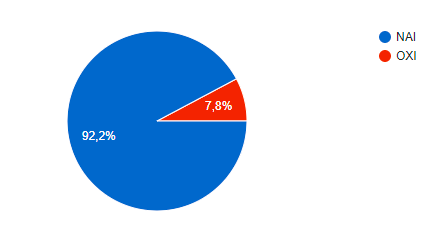 Στην  ερώτηση  «Καλλιεργείται δημοκρατικό κλίμα τόσο κατά τη διάρκεια της διδασκαλίας όσο και στα διαλείμματα;», το  83,5%  απάντησε  ΝΑΙ  και μόνο το 16,5%   απάντησε   ΟΧΙ.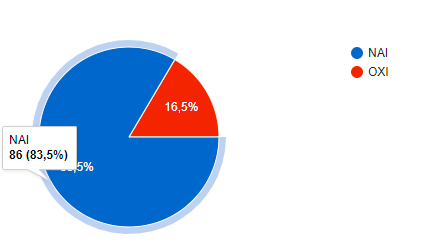 Στην  ερώτηση  «Οι μαθητές γίνονται αποδέκτες εκτίμησης , συμπαράστασης και αποδοχής;», το  87,3%  απάντησε  ΝΑΙ  και μόνο το 12,7%   απάντησε   ΟΧΙ.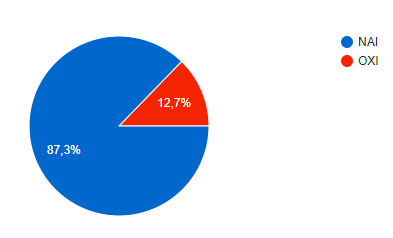 Στην  ερώτηση  «Οι μαθητές ζητούν περισσότερη συνέπεια στην τήρηση των ΄΄κανόνων ζωής’’ στο σχολείο τόσο από τη μεριά των καθηγητών όσο και από τη μεριά των μαθητών;», το  79,4%  απάντησε  ΝΑΙ  και μόνο το 20,6%   απάντησε   ΟΧΙ.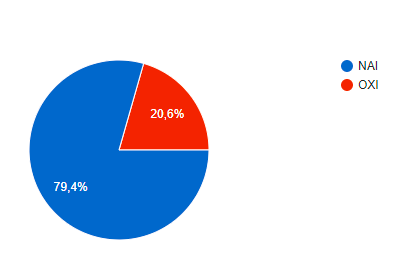 Στην  ερώτηση  «Σημειώνονται συχνά σοβαρές διενέξεις μεταξύ των μαθητών και των καθηγητών;», το  40,8%  απάντησε  ΝΑΙ  και το 59,2%   απάντησε   ΟΧΙ.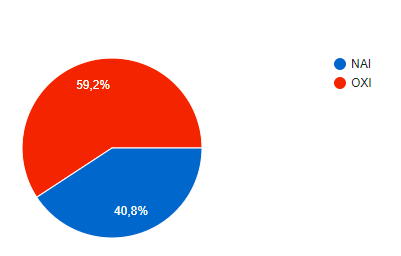 ΣΥΜΠΕΡΑΣΜΑ:Τα αριθμητικά δεδομένα της έρευνας βεβαιώνουν ότι οι σχέσεις μεταξύ μαθητών και εκπαιδευτικών είναι αρμονικές, η μαθησιακή διαδικασία διενεργείται απρόσκοπτα, σε κλίμα δημοκρατίας και αμοιβαίας συνεργασίας.